              26  декабря        2019 года   № 24В соответствие с Федеральным законом от 02.03.2007г. № 25-ФЗ «О муниципальной службе в Российской Федерации», Областным законом Ленинградской области от 11.03.2008г. № 14-оз «О правовом регулировании муниципальной службы в Ленинградской области», п.3 ст.6 Решения Совета депутатов от 26.12.2019 г. № 23  «О бюджете муниципального образования Красноозерное сельское поселение муниципального образования Приозерский муниципальный район Ленинградской области на 2020 год и плановый период 2021 и 2022 годов», Уставом муниципального образования Красноозерное сельское поселение муниципального образования Приозерский муниципальный район Ленинградской области, в целях стимулирования труда муниципальных служащих и работников администрации Совет депутатов МО Красноозерное сельское поселение РЕШИЛ:Утвердить размеры должностных окладов и ежемесячного денежного поощрения муниципальным служащим и работникам администрации муниципального образования Красноозерное сельское поселение с 01 января 2020 года согласно Приложению № 1.Утвердить размеры ежемесячных надбавок к должностному окладу за классный чин муниципальных служащих муниципального образования Красноозерное сельское поселение с 01 января 2020 года согласно Приложению № 2.Настоящее решение подлежит официальному опубликованию в средствах массовой информации, на сайте администрации муниципального образования Красноозерное сельское поселение и распространяется на правоотношения, возникшие с 01 января 2020 года.Настоящее решение вступает в силу с момента опубликования его в средствах массовой информации. Контроль над исполнением настоящего решения возложить на постоянную комиссию Совета депутатов по экономике, бюджету, налогам и муниципальной собственности. Глава муниципального образования                                                                                              Красноозерное сельское поселение 	                                 М.И. Каппушев						         Исп.: Смирнова Н.Г..тел.: 67-525Разослано: дело-3, Ком.фин.-1, бухг.-1, прокуратура -1Утверждено  Решением Совета депутатовМО Красноозерное сельское поселениеМО Приозерский муниципальный район Ленинградской областиОт 26 декабря    2019 г. № 24Приложение №1Размеры должностных окладов и ежемесячного денежного поощрения муниципальных и не муниципальных служащих МО Красноозерное сельское поселениеМО Приозерский муниципальный район Ленинградской областиУтверждено  Решением Совета депутатовМО Красноозерное сельское поселениеМО Приозерский муниципальный район Ленинградской областиОт 26 декабря №24Приложение № 2Размеры ежемесячных надбавок к должностному окладу за классный чин муниципальных служащих МО Красноозерное сельское поселениеМО Приозерский муниципальный район Ленинградской области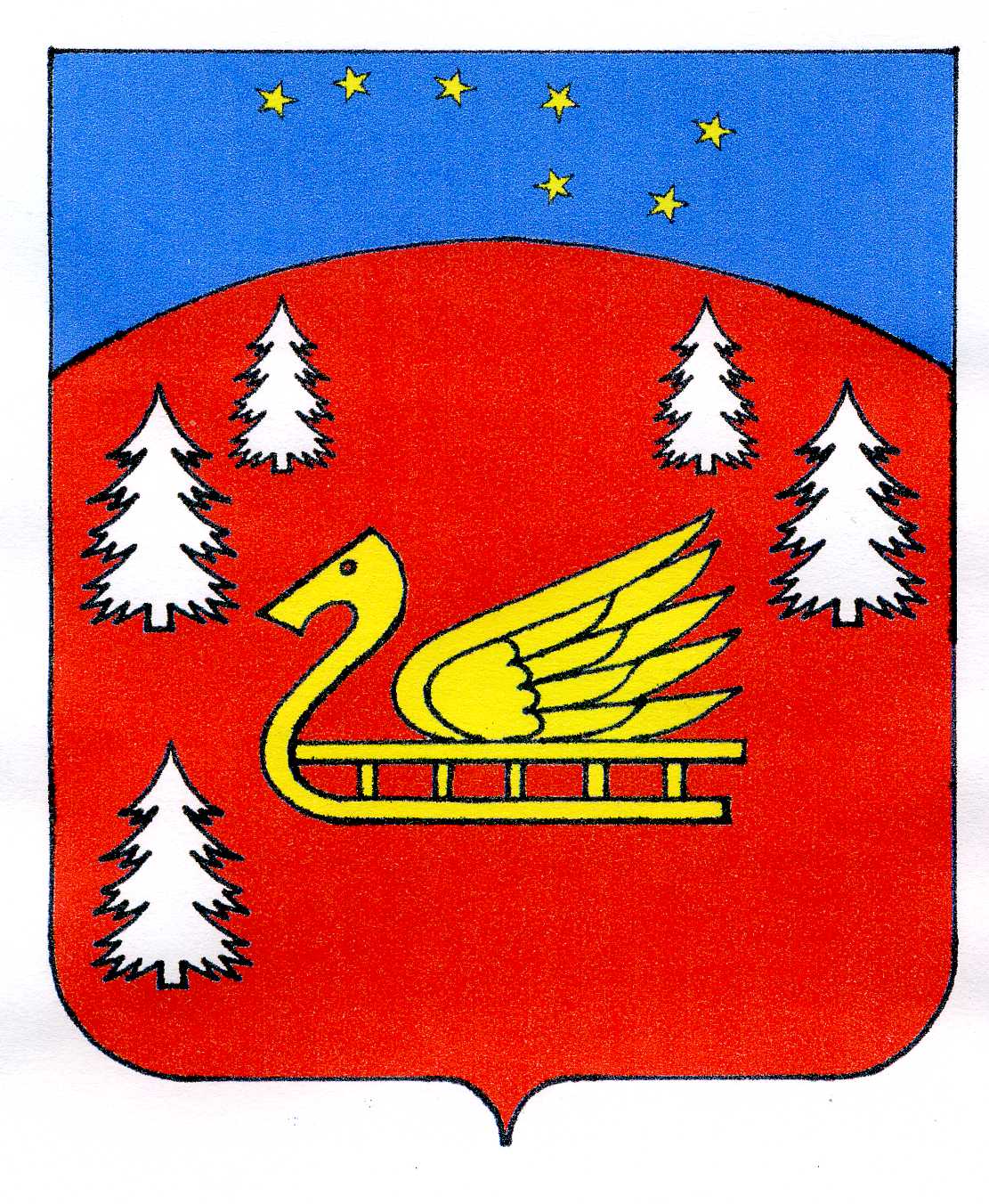 Совет депутатов муниципального образования Красноозерное сельское поселение муниципального образования Приозерский муниципальный район Ленинградской области.Р Е Ш Е Н И Е                     Об утверждении должностных окладов работникам администрации муниципального образования Красноозерное сельское поселение № п/пНаименование должностейДолжностной окладЕжемесячное денежное поощрение1Глава администрации15 147,5115 147,512Заместитель главы 12 876,1312 876,133Начальник сектора-экономики и финансов9 013,239 013,234Ведущий специалист (землеустроитель)8 369,368 369,365Ведущий специалист (бухгалтер)8 369,368 369,366Ведущий специалист (делопроизводитель)8 369,368 369,367Водитель7 725,573 862,788Уборщица2 900,001 450,00Итого72 770,5267 457,73№ 
п/пНаименование классного чинаРазмер надбавкиза классный 
чин, в рублях1.муниципальный служащий муниципального образования Красноозерное сельское поселение 1 класса    4715,722.муниципальный служащий муниципального образования Красноозерное сельское поселение 2 класса    4469,763.муниципальный служащий муниципального образования Красноозерное сельское поселение 3 класса    4223,804.муниципальный служащий муниципального образования Красноозерное сельское поселение 4 класса    3977,845.муниципальный служащий муниципального образования Красноозерное сельское поселение 5 класса    3731,886.муниципальный служащий муниципального образования Красноозерное сельское поселение 6 класса    3485,927.муниципальный служащий муниципального образования Красноозерное сельское поселение 7 класса    3239,978.муниципальный служащий муниципального образования Красноозерное сельское поселение 8 класса               2994,019.муниципальный служащий муниципального образования Красноозерное сельское поселение 9 класса                          2748,0410.муниципальный служащий муниципального образования Красноозерное сельское поселение 10 класса                          2503,1711.муниципальный служащий муниципального образования Красноозерное сельское поселение 11 класса                          2323,7812.муниципальный служащий муниципального образования Красноозерное сельское поселение 12 класса                          2120,4613.муниципальный служащий муниципального образования Красноозерное сельское поселение 13 класса                          1967,6714.муниципальный служащий муниципального образования Красноозерное сельское поселение 14 класса                          1788,3715.муниципальный служащий муниципального образования Красноозерное сельское поселение 15 класса                          1698,54